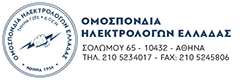 Με την παρούσα αίτηση εκδηλώνω το ενδιαφέρον μου σύμφωνα με τους όρους της υπ’ αριθ. 1/2020/ΟΗΕ Πρόσκλησης Εκδήλωσης Ενδιαφέροντος της ΟΗΕ για τη θέση του Υπεύθυνου Πράξης, της Πράξης με τίτλο: «Ενίσχυση γνώσεων και δεξιοτήτων εργαζομένων σε θεματικά αντικείμενα εξοικονόμησης ενέργειας σε κτίρια μέσω κατάλληλων εγκαταστάσεων και δομικών υλικών και εφαρμογών ανανεώσιμων πηγών ενέργειας», με κωδικό ΟΠΣ: 5047764 που εντάσσεται στο Ε.Π. «Ανταγωνιστικότητα, Επιχειρηματικότητα & Καινοτομία» και συγχρηματοδοτείται από το Ευρωπαϊκό Κοινωνικό Ταμείο και από Εθνικούς Πόρους. Δηλώνω ότι: έχω ενημερωθεί για την επεξεργασία των προσωπικών μου δεδομένων σύμφωνα με τους όρους της παρούσης πρόσκλησης εκδήλωσης ενδιαφέροντος της Ο.Η.Ε. όπως και για την πολιτική προστασίας προσωπικών δεδομένων της Ο.Η.Ε. και για τα δικαιώματά μου και συναινώ στην επεξεργασία τους.Ημερομηνία: _ _ / _ _ / _ _ _ _Ο/Η ΑΙΤΩΝ/ΟΥΣΑ                                                                                             (Υπογραφή)ΥΠΟΓΕΙΓΜΑ ΑΑίτηση Υποψηφιότητας- Έντυπο Εκδήλωσης ΕνδιαφέροντοςΑ. ΣΤΟΙΧΕΙΑ ΥΠΟΨΗΦΙΟΥΑ. ΣΤΟΙΧΕΙΑ ΥΠΟΨΗΦΙΟΥΕπώνυμο:Όνομα:Πατρώνυμο:Μητρώνυμο: Διεύθυνση Κατοικίας:Σταθερό τηλέφωνο:Κινητό τηλέφωνο:Τηλέφωνο επικοινωνίας:Αριθμός ταυτότητας:Α.Φ.Μ.:E-mail:Β. ΣΥΝΗΜΜΕΝΑ ΔΙΚΑΙΟΛΟΓΗΤΙΚΑΒ. ΣΥΝΗΜΜΕΝΑ ΔΙΚΑΙΟΛΟΓΗΤΙΚΑΒ. ΣΥΝΗΜΜΕΝΑ ΔΙΚΑΙΟΛΟΓΗΤΙΚΑΑ/ΑΚΑΤΑΣΤΑΣΗ ΔΙΚΑΙΟΛΟΓΗΤΙΚΩΝΥΠΟΒΟΛΗ1.Αίτηση Υποψηφιότητας – Έντυπο Εκδήλωσης Ενδιαφέροντος (Υπόδειγμα Α)2.Βιογραφικό Σημείωμα (Υπόδειγμα Β)3.Υπεύθυνη Δήλωση (Υπόδειγμα Γ)4.Αντίγραφο Τίτλου Σπουδών5.Αντίγραφο Δελτίου Αστυνομικής Ταυτότητας6.Αποδεικτικά Επαγγελματικής ΕμπειρίαςΑποδεικτικά Επαγγελματικής Εμπειρίας6i.αΒεβαίωση προϋπηρεσίας από τον εργοδότη, από την οποία να προκύπτει το είδος και η χρονική διάρκεια της εργασίας ή6i.βΥπεύθυνη δήλωση του υποψηφίου κατά το Άρθρο 8 του Ν.1599/1986 στην οποία να δηλώνονται ο εργοδότης, το είδος και η χρονική διάρκεια της απασχόλησης6ii.Βεβαίωση του οικείου ασφαλιστικού φορέα, από την οποία να προκύπτει η διάρκεια ασφάλισης6iii.Υποβολή αντιγράφων συμβάσεων και δελτίων παροχής υπηρεσιών, που καλύπτουν τη διάρκεια και το είδος της εμπειρίας7.Άλλο αναφέρατε ……………….